Творческие задания по теме «Наречие»по учебнику «Русский язык» под ред. Е.А. Быстровой для 6 класса. – Москва, «Русское слово», составленные по текстам, энциклопедий, 
справочников, словарейТворческие задания по теме «Наречие»1.& 19  Что обозначает наречие? 2.& 20 Разряды наречий по значению.3 & 21 Степени сравнения наречий.4. & 22 Словообразование наречий.5. & 23 Правописание наречий. Слитное и раздельное написание наречий.6. & 24 Дефисное написание наречий.7. & 25 Правописание не с наречиями на – о (-е)8. & 26 Правописание не и ни  в отрицательных  наречиях9. & 27 Буквы н и нн в наречиях на – о (-е), образованных от прилагательных.10.& 28 Буквы о, е(ё) на конце наречий после шипящих.11 & 29 Буквы о, а на конце наречий.12.& 30 Мягкий знак на конце наречий после шипящих. 13.& 31 Употребление наречий в речи.Что обозначает наречие? 1. Подберите из сборника фраз высказывания великих людей о наречиях и напишите, как вы его понимаете (Ссылка: https://sbornik-fraz.ru/frazy/vyskazyvaniya-lingvistov)Эталон:1) “Русский язык необыкновенно богат наречиями, которые делают нашу речь. И наречия отвечают ему тем же. Они делают его речь более точной, осмысленной и выразительной. " (М. Горький)        М.Горький правильно заметил, что наречия делают нашу речь более точной и выразительной.2)Наш язык и скромен и богат, В каждом слове скрыт чудесный клад. Слово «высоко» произнеси – И представишь сразу неба синь.  Вспомните наречие «светло» –  И увидишь: солнышко взошло.  Если скажешь ты «темно»,  Сразу вечер поглядит в окно,  Если скажешь «ароматно» ты.Сразу вспомнишь ландыша цветы.Ну, а если скажешь ты «красиво»,Пред тобою – сразу вся Россия!Иногда бывает вам желательноДействие или признак пояснить.Это значит: нужно обязательноВам меня (наречие) на помощь пригласить.                                          П.Чесноков    Чесноков слова называет кладом, а благодаря наречиям речь становится еще краше. С помощью наречий мы узнаем признаки действий, как прекрасен мир, его  состояние.2. Подберите небольшой текст из Энциклопедии спорта (Ссылка: https://книга-спорт.рф) и проведите исследование: какую роль играет наречие в тексте? Подсчитайте, из скольких слов состоит текст.Эталон:    Человеку с древности было необходимо уметь быстро бегать, далеко прыгать и метать разные предметы. От этих умений зависела жизнь человека, поэтому история развития лёгкой атлетики начинается глубоко в древности.    Родиной лёгкой атлетики принято считать Древнюю Грецию. Археологи нашли тому множество подтверждений. Были найдены кубки, медальоны, монеты на которых изображены соревнования греков в беге, прыжках, метании предметов разного веса.В тексте 50 словСуществительных: 25 (50%)Глаголов: 12 (24%)Местоимений: 2 (4%)Наречий: 5 (10%)Прилагательных: 4 (8%)Предлогов:4 (8%)Союзов: 2 (4%)Наречие – очень важная часть речи, по частоте употребления в данном тексте занимает третье место. Наречие -  обозначает признак действия, каким образом оно делается. 2. Разряды наречий по значению1.   Подберите примеры из Фразеологического словаря русского литературного языка А. И. Фёдорова,   (Москва, Астрель, АСТ - 2008г) к каждому разряду наречия и заполните таблицу. Эталон: 2. Подберите из стихотворений  татарского поэта  Г.Тукая примеры с наречиями к каждому разряду.  Предложения выпишите, наречия  подчеркните   как члены предложения. Эталон:1) Дети! Вам, наверно, скучно (обр. действ) в школе? (Вступающим в жизнь)2) Если вдруг (времени)я чувствую усталость,
    Видя — много (меры и ст.)мне пройти осталось…(Вступающим в жизнь.)3) Мне всё вокруг (места) отрадно, мне вкус воды знаком,
    Люблю душой и телом я всё в краю моем. (Родная деревня)4) Оттого (причины), что птицы спали, нарастала тишина. (Шурале)5) Заказанье, видишь, снова  (цели)возвратился я к тебе. (Родной земле)3.Степени сравнения наречий.1. Руководитель кружка «Веселая грамматика» попросила вас приготовить сообщение на тему: Степени сравнения наречий и прилагательных. Как их различать? Источник информации: Энциклопедия для детей. Языкознание. Русский язык, 10 том, Москва, Аванта-2000г.Эталон:    У наречий на –о есть важные отличия от всех остальных наречий, связанные с их близостью к прилагательным. Обычно при отглагольных существительных могут выступать те же наречия, что и при соответствующих глаголах: ездить верхом — езда верхом, читать вслух — чтение вслух, бежать вприпрыжку — бег вприпрыжку, разговаривать вполголоса — разговор вполголоса и т.п.     Близость наречий на-о к прилагательным особенно ярко проявляется в том, что у них есть внешне неразличимые формы сравнительной степени: удар сильнее — ударил сильнее; рассказ интереснее —рассказывал интереснее; крик всё громче — кричал громче. Что же это такое — эти два сильнее, два интереснее два громче? Одна и та же форма, выступающая в разных ролях, или две разные формы, одна из которых образована от прилагательного, а другая — от наречия?    В научных трудах высказывались обе точки зрения. В любом случае интересен сам факт полного совпадения простой сравнительной степени у прилагательных и наречий.      Я думаю, наречие от прилагательного различать можно, опираясь на то, к какому слову они относятся, по конструкциям словосочетаний: существительное + прилагательное,  глагол + наречие.2. Подберите для проверки соседа по парте предложения с наречиями  и прилагательными  сравнительной степени из энциклопедии для детей, География Аксенова М.Д.  (https://bookree.org/reader?file=480334&pg=49,  стр.35-37), впишите их в таблицу.Эталон4.Словообразование наречий.1. Подберите из стихотворений татарского поэта С.Хакима (Стихи и поэмы- Казань, 1971г. стр. 125-128) примеры на словообразование наречий.Эталон:Бежит ручеек тот, негромко (прист.-суф.сп.) звеня,
Но чудную силу имеет такую…Жаворонки к нам в урочный час
Возвращаются издалека (прист.-суф.сп.).Я вижу тех далеких лет
Неповторимо (прист.-суф.сп.) ясный свет.И вижу вновь (прист.сп.) тебя, как будто
Вчера (суф.сп.) лишь был с тобой, Казань!И не удивлюсь, узнав однажды (суф.сп): —
Солнце мы достали под землей.
2. Найдите примеры по учебнику география 6 класс О.А.Климанова (Москва, Дрофа, 2017г., 24-26 параграфы) по теме словообразование наречий и впишите их в таблицу.Эталон:5. Правописание наречий. Слитное и раздельное написание наречий.1. Подберите наречия на правило слитного  и раздельного написания из  Энциклопедии физической подготовки по 10 главе (стр.325-331, ссылка: https://bookree.org/reader?file=607514&pg=187) и заполните таблицу. Эталон:2. Подберите пословицы из словаря В.И. Даля «Пословицы русского народа» (Издательство Азбука, .) на слитное  и раздельное написание  наречий  и созвучными сочетаниями существительное с предлогом. В скобке напишите часть речи.Эталон:1) Говорят наобум (нареч) , а ты бери на ум (сущ.).2) Издали (нареч.) и так и сяк (нареч.), а  вблизи (нареч.) ни то ни се.3)Делано наспех (нареч.) и сделано на смех (сущ.).4) Береги платье снову (нареч.), а честь смолоду (нареч).6. Дефисное написание наречий.1. Подберите предложения на правило дефисное написание наречий из энциклопедии путешествий «Страны мира» А.А.Плешакова (Москва, Просвещение, 2015г., стр.6-10) Эталон:1) К востоку от Дуная до границы с Румынией расположена обширная равнина Альфёльд, что по-русски означает «низменность».2)Кое-где здесь встречаются и невысокие горы.3) Вообще-то в Венгрии 5 музеев из марципана!4) А когда-то большую часть страны покрывал лес.2. Исследуйте заголовки газеты «Республика Татарстан» (№ 192, 2021г.) на использование наречий  дефисного написания. Делайте вывод.Эталон:   Заголовки: 1)Женщины в своем деле не уступят. 2)Свияжск экскурсиями прирастает.3) Десятый кубок России для «Зенита-Казани»4)Новогодний подарок.5)Пойдем длинным путем.6) Барселонские последствия.7)Недвижимость учитывают через цифру8) За впечатлениями далеко не ехать.9)Впервые в Татарстане.10)Стать волонтером никогда не поздно.11)В России лучше, чем в Германии.12) Я вернулся…13)»Панорама»: не затратно, но от души.    В 192 номере газеты «Республика Татарстан»  в заголовках статей наречия имеются, но на дефисное написание их нет.7.   Правописание НЕ с наречиями на –о (-е)1. Подберите из словаря В.И. Даля «Пословицы русского народа» (Издательство Азбука, . ) пословицы и поговорки для проверки орфограммы: правописание НЕ с наречиями на – о (-е).Эталон:Без НЕ не употребляется:Ненароком в лес пошел, невзначай топорище вырубил.Молодому лгать вредно, старому непотребно.НЕ приставкаНедолго(быстро) думал, да хорошо молвил.Деньги девать некуда(много), а кошелька купить не на чтоОтрицание усиливаетсяДавно занял грош на перевоз, да  некуда (нет места)ехать.4. НЕ частица, выражает отрицаниеГость не много гостит, да много видит.Дружно не грузно, а врозь хоть брось2. Подберите из толкового словаря русского языка С. И. Ожегова (https://tolkovyj-slovar-ozhegova.slovaronline.com) для словарного диктанта 10 слов с наречиями на – о (-е).Эталон:невыгодно; не хорошо, а плохо; отнюдь не весело; небогато; неприхотливо; не дешевле; голос звучит не звонче, а глуше; неподалёку; нелепо; не налево.Правописание не и ни  в отрицательных  наречиях1.  Найдите из сборника русских народных пословиц и поговорок (ссылка: https://www.hobobo.ru/poslovitsy-i-pogovorki/) примеры на правописание НЕ и НИ в отрицательных наречиях. Эталон:2.   Подберите из Энциклопедии для детей, Русская литература,  М.Д. Аксенова (Издательство Москва,  Аванта – 2000г.) предложения  с отрицательными  приставками не и ни в наречиях. Эталон:1) Шолохов часто изображал гибель людей в своих произведениях, как никто из русских писателей. 2) Он был  необыкновенно внимателен к пластике движения рук, ног, положение тела. 3) Движения во сне или в седле схватываются пристальным глазом, независимо от сюжетных надобностей. 4) Автор «Тихого Дона» дополняет, а нередко заменяет привычные для русской литературы описания душевных движений, оттенков мыслей, чувств, состояний.9. Буквы н и нн в наречиях на –о (-е), образованных от прилагательных.Найдите и впишите по 10 наречий с н и нн из орфографического словаря Д.Н.Ушакова (Москва, Просвещение-1984)Эталон:2.Подберите примеры  из детской онлайн энциклопедии «Хочу все знать...»(Ссылка:  http://ya-uznayu.ru/priroda.html) на написание буквы н и нн в наречиях на –о (-е), образованных от прилагательных. Эталон      1)Но весь ствол, особенно ближе к корневой зоне, пересекают черные полосы и пятна. 2)Этот верхний слой надежно оберегает растение от любых погодных катаклизмов. 3)Он становится абсолютно непроницаемой преградой для воды и воздуха.4)Клетки в черных зонах не столь плотно прилегают друг к другу, как на белых участках. 5) В пустыне эти растения выглядят безжизненно.10. Буквы о, е(ё) на конце наречий после шипящих.Подберите из статьи «Сколько языков в мире?»  (Энциклопедия для детей. Языкознание. Русский язык, 10 том, Москва, Аванта-2000, стр.405-409) примеры  на использование наречий с буквами о, е (ё) на конце после шипящих. Эталон:Примеры: хорошо, присуще, похоже, чаще, раньше2. Проанализируйте один номер  детского журнала «Мурзилка» (№ 5, 2020г.) на использование наречий с буквой о, е (ё) на конце после шипящих. Предложения выпишите.Эталон:1) Встретил в чаще ёж ежа,
— Как погода, ёж?
— Свежа.
И пошли домой, дрожа,
сгорбясь, съёжась, два ежа (скороговорка)2) Михаил блестя́ще сдал экзамены в вузе.3) Народная мудрость утверждает, что ти́ше едешь — да́льше будешь.4) Хорошо́ бы отдохнуть еще часок!(из сказки)5) У него волосы торчат ершо́м.11.  Буквы о, а на конце наречий.Шестиклассники изучили основные правила дорожного движения.  (Ссылка: https://tsvetyzhizni.ru/vejliviy-s-peleno) Выпишите из этих правил предложения, где имеются наречия с буквами о, а на конце. ЭталонПроезжую часть нужно переходить спокойно, не бежать, перед началом движения посмотреть по сторонам и убедиться, что машин нет. При переходе смотрим сначала налево, потом направо.Переходить дорогу можно только на зеленый свет светофора, даже если в округе нет ни одной машины.В обязательном порядке нужно выучить знаки дорожного движения. Идти вдоль дороги нужно по тротуару справа. За городом по обочине нужно идти навстречу машинам.Нельзя отвлекаться на что-либо на дороге. Особенно на телефон или разговор.Переходить дорогу нужно с взрослым за руку.Выпишите  из словаря В.И. Даля «Пословицы русского народа» (Издательство Азбука, .) пословицы для проверки орфограммы: правописание буквы о, а на конце наречий.Эталон:Близко видать, да далеко мигать (или: кивать, шагать).Близко видно, да ногам обидно.Вода-то близко, да ходить склизко.Далеко околицей, да напрямик не попадешь.Низко - так близко, а высоко - так далеко.Зачем далеко? И здесь хорошо.12. Мягкий знак на конце наречий после шипящих. 1.Подберите из толкового словаря русского языка С. И. Ожегова (https://tolkovyj-slovar-ozhegova.slovaronline.com) для словарного диктанта  наречия с мягким знаком на конце. Наречия напишите в словосочетании.Эталон:            Несешься прочь; усеян сплошь; нестись вскачь; открыть настежь; ударить наотмашь; упасть навзничь.2. Подберите из сборника Народные пословицы и поговорки (hobobo.ru›poslovitsy-i-pogovorki/) примеры на использование наречий с мягким знаком на конце после шипящих.Эталон:Одна дверь на замок, другая настежь.Будь друг, отойди прочь!Замуж выходи – в оба гляди.Пшеничка по выбору кормит, а матушка рожь всех сплошь.Хоть на час, да вскачь.Сын да дочь, да и тех кормить невмочь.Врет сплошь, а переврать не умеет.Прочь поди, в грех не вводи!Не бывав, девушке замуж хочется.13. Употребление наречий в речиВыполните исследование рекламных текстов  на употребление наречий. Выпишите предложения.Эталон: Вкусно! Быстро! Удобно! (реклама риса «Увелка» в пакетиках).Дёшево и сердито! Предлагаем компьютеры… (рекламный текст)Костюмы «Бесплатно»! (реклама детских костюмов)Удобно, стильно и тепло в нашем меховом пальто! (реклама меховых изделий).Строим прочно – сдаём досрочно! (рекламный текст «Донстрой»).  Шоколад «Milka». Сказочно нежный вкус (реклама шоколада)Живи красиво, хрусти легко! (реклама кириешек «Light»)2. Я приглашаю вас на экскурсию в Казань  побывать около скульптурного  памятника «Загадки Шурале». Расскажите о памятнике, используя наречия.  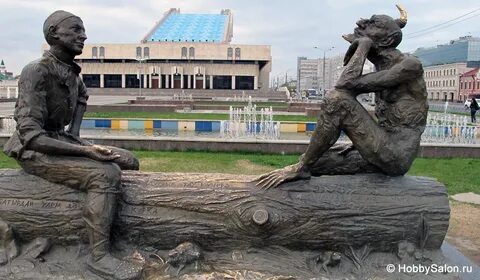 Эталон      Скульптура «Загадки Шурале» находится в центре Казани , напротив театра имени Г. Камала. Автор – известный казанский скульптор Асия Миннуллина.  Этот памятник посвящается известной сказке Г.Тукая «Шурале». Герои выглядят необычно, на бревне сидят Шурале- дух леса и молодой джигит.Шурале высоко приподнял голову и задумался, а парень смело и уверенно рассказывает ему сказку.       Особенностью самого же памятника является то, что у него моментально появилось поверье — каждый, кто побывает возле скульптуры, обязательно обретет счастье и отличное настроение. Также на скульптуре выгравировано несколько мудрых фраз:«Где сила не может, там ум поможет»;«Дружба крепка не лестью, а правдой и честью»;«Где смелость, там и победа».     Как отмечают многие люди, успевшие побывать около памятника,он получился «с душой». Но чтобы полностью понять его замысел, необходимо знать контекст, а именно прочитать сказку о «Шурале».   Памятник является одной из самых оригинальных и любимых скульптур, как горожанами, так и туристами. Такого вы нигде больше не встретите. Было очень интересно посмотреть!Выполнила:   Галеева Лилия Замиловнаучитель русского языка и литературы МБОУ СОШ №6 г. Альметьевска РТКазань, 2022№НаречияФразеологизмы1Образа действияспустя рукава - небрежно2Меры и степеникот наплакал  - мало3Местарукой подать - близко4Временис минуты на минуту - сейчас5Причиныспустя рукава - лениво6Целизасучив рукава - умелоИмена прилагательныеНаречия1)Чем длиннее день, тем больше солнечного тепла получает поверхность Земли1)Луна как и Солнце влияет  на нашу планету больше  чем другие планеты.2) Луна гораздо ближе к Земле, чем Солнце.2) Жители приморских районов лучше знают про отливы и приливы. 3)Острова гораздо меньше материков по размерам.3) Из-за низкого положения Солнца над горизонтом территория России получает меньше тепла.Приставочный способПриставочно-суффиксальный способСуффиксальный способвнизвверхиздавнанедостаточнопо-летнемуобычноусловнотрудноСлитноРаздельно1. Без не не употребляется: необходимо, непосредственно 2. Образованы от существительных: снизу,  вверх, вперед, назад, вниз4. Образованы от прилагательных: вправо, влево в упор, под мышкойНЕНИЧудеса в решете: дыр много, а выскочить некуда.Нашему Ивану нигде нет талану.          Незачем далеко, и здесь хорошоСтарые башмаки никогда не жмут  Неладно скроен, да крепко сшитУм – одежда, которая никогда не износитсяБез соли невкусно, а без хлебаРадости забываются, а печали никогда.       Давно занял грош на перевоз, да некуда ехать.Лучше поздно, чем никогда.НННбезбедно,  безбрежно,  безвозвратно, безграмотно, безгранично, бездарно,безжалостно, безразлично, благоприятно, бесстрашнобедственно, безболезненно, безветренно, безвременно,безгранно, безжизненно, безнаказанно, безнравственно,божественно, бессменно 